Классный час  « Понятие правовой культуры»По целевой программе провела классный час на тему: « Понятие правовой культуры» классный руководитель и педагог- психолог  Шайхова Ш.М. в 8б классе .  присутствовали 13 учащихся. Цель классного часа  развитие у учащихся представлений о своих правах, их взаимосвязи с правами других людей.Задачи:-познакомить учащихся с основными группами прав Конвенции о правах ребенка;-        воспитание правовой культуры;-формирование навыков работы в больших и малых группах;-        развитие умения высказывать свое мнение, не нарушая прав других.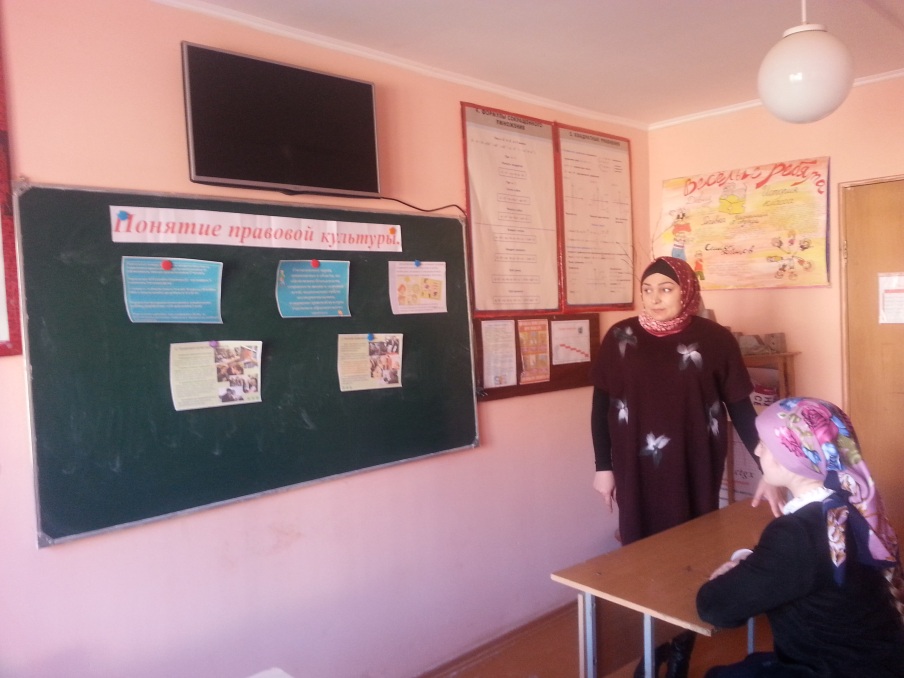 